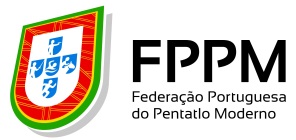 ENVIAR PARA: fppm.competicoes@gmail.com Até dia 29 de JUNHO de 2022   Clube                                                                  Delegado Clube   Treinador:                                                                          (TPTD  nº _____________ )NOTA 1: todos os clubes com atletas inscritos devem ter o respectivo Treinador (indicado no cabeçalho desta ficha de inscrição, possuidor de TPTD) presente no decorrer da prova. Caso tal não se verifique a organização da prova reserva o direito de não aceitar as classificações obtidas pelos atletas sem o devido acompanhamento técnico.Data       /      / 2022		Assinatura do Responsável do ClubeGRANDE PRÉMIO 3JOVEM 2022 (Etapa#3)PROVA OPEN TETRATLO MODERNOALENQUER - 3 JULHO DE 2022GRANDE PRÉMIO 3JOVEM (#3) GRANDE PRÉMIO 3JOVEM (#3) GRANDE PRÉMIO 3JOVEM (#3) GRANDE PRÉMIO 3JOVEM (#3) GRANDE PRÉMIO 3JOVEM (#3) ATLETA (1º e último nome)SEXO (M/F)ANO NASC.CategoriaNATAÇÃO (tempo)NATAÇÃO (tempo)LASER-RUN               LASER-RUN               ESGRIMAATLETA (1º e último nome)SEXO (M/F)ANO NASC.CategoriaNATAÇÃO (tempo)NATAÇÃO (tempo)LASER-RUN               LASER-RUN               (S/N)                                                                                                            PROVA OPEN Sub19/ Jun/Sen                                                                                                              PROVA OPEN Sub19/ Jun/Sen                                                                                                              PROVA OPEN Sub19/ Jun/Sen                                                                                                              PROVA OPEN Sub19/ Jun/Sen                                                                                                              PROVA OPEN Sub19/ Jun/Sen                                                                                                              PROVA OPEN Sub19/ Jun/Sen                                                                                                              PROVA OPEN Sub19/ Jun/Sen                                                                                                              PROVA OPEN Sub19/ Jun/Sen                                                                                                              PROVA OPEN Sub19/ Jun/Sen  